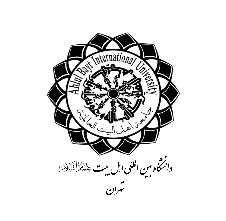 بسمه تعالیاعلام آمادگی برای برگزاری جلسه دفاعازپایان نامه کارشناسی ارشد در دانشگاه بین المللی اهل بیت(ع)تذکرات :دانشجو شخصا کلیه مراحل تکمیل این فرم را پیگیری وپس ازتکمیل آنرا به دفتر آموزشی تحویل دهد .از زمان تحویل فرم تکمیل شده به گروه تا زمان برگزاری جلسه دفاع رعایت فاصله حداقل ............ روز برای پیگیری امور مقدماتی وانجام هماهنگی های لازم از سوی دانشگاه ضروری است.حداکثر فاصله بین زمان تحویل فرم و زمان برگزاری جلسه دفاع ........ می باشد. بدیهی است عواقب ناشی از عدم برگزاری جلسه در مهلت مقرر به عهده شخص دانشجو می باشد.هماهنگی با اساتید محترم هیات داوری جهت تعیین تاریخ جلسه دفاع به عهده دانشجو میباشد ودانشگاه دراین خصوص هیچ مسئولیتی ندارد.تذکرات :دانشجو شخصا کلیه مراحل تکمیل این فرم را پیگیری وپس ازتکمیل آنرا به دفتر آموزشی تحویل دهد .از زمان تحویل فرم تکمیل شده به گروه تا زمان برگزاری جلسه دفاع رعایت فاصله حداقل ............ روز برای پیگیری امور مقدماتی وانجام هماهنگی های لازم از سوی دانشگاه ضروری است.حداکثر فاصله بین زمان تحویل فرم و زمان برگزاری جلسه دفاع ........ می باشد. بدیهی است عواقب ناشی از عدم برگزاری جلسه در مهلت مقرر به عهده شخص دانشجو می باشد.هماهنگی با اساتید محترم هیات داوری جهت تعیین تاریخ جلسه دفاع به عهده دانشجو میباشد ودانشگاه دراین خصوص هیچ مسئولیتی ندارد.تذکرات :دانشجو شخصا کلیه مراحل تکمیل این فرم را پیگیری وپس ازتکمیل آنرا به دفتر آموزشی تحویل دهد .از زمان تحویل فرم تکمیل شده به گروه تا زمان برگزاری جلسه دفاع رعایت فاصله حداقل ............ روز برای پیگیری امور مقدماتی وانجام هماهنگی های لازم از سوی دانشگاه ضروری است.حداکثر فاصله بین زمان تحویل فرم و زمان برگزاری جلسه دفاع ........ می باشد. بدیهی است عواقب ناشی از عدم برگزاری جلسه در مهلت مقرر به عهده شخص دانشجو می باشد.هماهنگی با اساتید محترم هیات داوری جهت تعیین تاریخ جلسه دفاع به عهده دانشجو میباشد ودانشگاه دراین خصوص هیچ مسئولیتی ندارد.تذکرات :دانشجو شخصا کلیه مراحل تکمیل این فرم را پیگیری وپس ازتکمیل آنرا به دفتر آموزشی تحویل دهد .از زمان تحویل فرم تکمیل شده به گروه تا زمان برگزاری جلسه دفاع رعایت فاصله حداقل ............ روز برای پیگیری امور مقدماتی وانجام هماهنگی های لازم از سوی دانشگاه ضروری است.حداکثر فاصله بین زمان تحویل فرم و زمان برگزاری جلسه دفاع ........ می باشد. بدیهی است عواقب ناشی از عدم برگزاری جلسه در مهلت مقرر به عهده شخص دانشجو می باشد.هماهنگی با اساتید محترم هیات داوری جهت تعیین تاریخ جلسه دفاع به عهده دانشجو میباشد ودانشگاه دراین خصوص هیچ مسئولیتی ندارد.الف) اعلام موافقت  اساتید  محترم راهنما ، مشاور، مدیر گروه و دبیر کمیته :                           با توجه به اتمام نگارش پایان نامه                              به شماره دانشجویی در رشته: ضمن اعلام دریافت نسخه تایپ شده آن، موافقت خود را جهت برگزاری جلسه دفاع نامبرده اعلام میداریم.الف) اعلام موافقت  اساتید  محترم راهنما ، مشاور، مدیر گروه و دبیر کمیته :                           با توجه به اتمام نگارش پایان نامه                              به شماره دانشجویی در رشته: ضمن اعلام دریافت نسخه تایپ شده آن، موافقت خود را جهت برگزاری جلسه دفاع نامبرده اعلام میداریم.الف) اعلام موافقت  اساتید  محترم راهنما ، مشاور، مدیر گروه و دبیر کمیته :                           با توجه به اتمام نگارش پایان نامه                              به شماره دانشجویی در رشته: ضمن اعلام دریافت نسخه تایپ شده آن، موافقت خود را جهت برگزاری جلسه دفاع نامبرده اعلام میداریم.الف) اعلام موافقت  اساتید  محترم راهنما ، مشاور، مدیر گروه و دبیر کمیته :                           با توجه به اتمام نگارش پایان نامه                              به شماره دانشجویی در رشته: ضمن اعلام دریافت نسخه تایپ شده آن، موافقت خود را جهت برگزاری جلسه دفاع نامبرده اعلام میداریم.1-استاد راهنما(درج تاریخ ضروری است)آقای  دکتر :  امضاء :  تاریخ : 2-استاد مشاور(درج تاریخ ضروری است)آقای  دکتر : -امضاء:تاریخ :3- مدیرگروه : (درج تاریخ ضروری است)آقای دکتر :  امضاء:تاریخ :4-دبیرکمیته(درج تاریخ ضروری است)آقای سید محمد مهدی جعفری امضاء : تاریخ :عنوان و محتوی همانند جویی شده است، برگزاری جلسه دفاع بلامانع است.                                                                                                                          امضاء مدیر گروه یا استاد راهنماعنوان و محتوی همانند جویی شده است، برگزاری جلسه دفاع بلامانع است.                                                                                                                          امضاء مدیر گروه یا استاد راهنماعنوان و محتوی همانند جویی شده است، برگزاری جلسه دفاع بلامانع است.                                                                                                                          امضاء مدیر گروه یا استاد راهنماعنوان و محتوی همانند جویی شده است، برگزاری جلسه دفاع بلامانع است.                                                                                                                          امضاء مدیر گروه یا استاد راهنما